393481 Тамбовская область, Уваровский район, д. Ивановка;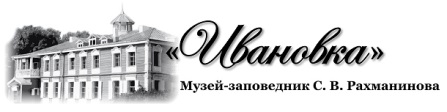 тел.: 8-915-864-19-60, 8-915-868-37-13, 8-910-853-71-23, 8-915-876-81-14e-mail: ivanovka@list.ru    www.ivanovka-museum.ruПРЕСС-РЕЛИЗНовогодние праздники в Музее-заповеднике С. В. Рахманинова «Ивановка»_______________________________________________________________________________________________________________________________________________________________________________________________25 декабря 2021 года — 18 января 2022 года Музей-заповедник работает без выходных дней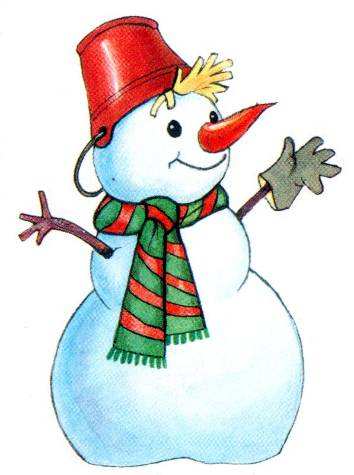 С 25 декабря 2021 года по 18 января 2022 года в Музее-заповеднике С. В. Рахманинова «Ивановка» пройдут Новогодние праздники. Программа праздников включает в себя самые разнообразные мероприятия: конкурсы, выставки, детские литературно-музыкальные праздники, новогодние представления, детские развлекательные и музыкальные программы, концерты классической, народной и эстрадной музыки, игры у Новогодней елки, увлекательные квесты, чаепитие.До 25 декабря 2021 г. принимаются работы на Новогодние конкурсы: конкурс детских рисунков «Моя Зима», конкурс  «Украсим елку своими игрушками».25 декабря 2021 г. 12.00 Зимний  праздник «День рождения Деда Мороза». В программе: музыкальные подарки Деду Морозу; игры, конкурсы, забавы; катание с горки на ледянках; зимняя киновикторина; чаепитие с Дедом Морозом; проказы Деда Мороза; подарки от Деда Мороза.29 декабря 2021 г. 12.00 Детский литературно-музыкальный  праздник «Здравствуй, Новый год». В программе: встреча с Дедом Морозом, Снегурочкой, Лешим, Бабой Ягой и другими сказочными персонажами; выставка акварелей художницы Елены Уваровой (г. Москва) «Моя зима»; конкурс чтецов «Зимушка-Зима»; чаепитие с пряниками; детская программа «МУЛЬТЛОТО»; подведение итогов новогодних конкурсов; катание с горки на ледянках.30 декабря 2021 г. 12.00 В программе: игры у Новогодней елки; чаепитие с пряниками; катание с горки на ледянках.31 декабря 2021 г. 12.00 В программе: игры у Новогодней елки; чаепитие с пряниками; катание с горки на ледянках.1 января 2022 г. 12.00 В программе: игры у Новогодней елки; чаепитие; детская программа «МУЛЬТВИКТОРИНА»; катание с горки на ледянках.2 января 2022 г. 12.00 В программе: игры у Новогодней елки; чаепитие; катание с горки на ледянках.3 января 2022 г. 12.00 Детский  музыкальный праздник «Ура! Новый год пришел!» В программе: сказочное представление у Новогодней елки; конкурс карнавальных костюмов; игровая программа; конкурс чтецов: стихи о Зиме и Новом годе; катание с горки на ледянках; чаепитие; зимний КВЕСТ «С Лешим по усадьбе».4 января 2022 г. 12.00 В программе: игры у Новогодней елки; программа «Все мы верим в чудеса»; концерт фортепианной музыки; катание с горки на ледянках; чаепитие.5 января 2022 г. 12.00 Детский  музыкальный праздник «Ура! Новый год пришел!» В программе: игры у Новогодней елки; концерт фортепианной музыки; катание с горки на ледянках; чаепитие.6 января 2022 г. 12.00 Детский сочельник в Ивановке.  В программе: колядки, потехи и забавы у елки; чемпионат по скоростному спуску на ледянках; конкурс чтецов «Славим Рождество»; чаепитие.7 января 2022 г. 12.00 Рождество в Ивановке. В программе: праздничный молебен; концерт фортепианной музыки; колядки на любовь; эстрадно-танцевальная программа; выставка Рождественской открытки; чаепитие; катание с горки на ледянках.8, 9, 10, 11, 12 января 2022 г. 12.00 В программе: игровая программа у новогодней елки; конкурс детских рисунков  «Славим Рождество»; музыкальная программа  «Открываем мир музыки»; катание с горки на ледянках.13 января 2022 г. 12.00 Святки в Ивановке. В программе: музыкальная программа  «До свидания, Дед Мороз!»; колядки на Святки, игры, потехи, забавы; эстрадно-танцевальная программа;  Святочное чаепитие; Святочный КВЕСТ по усадьбе; катание с горки на ледянках.18 января 2022 г.  23.00 Святое Крещение в Ивановке. В программе: праздничный молебен; Иордань на озере.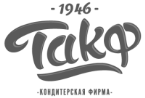 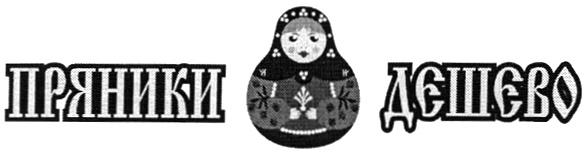 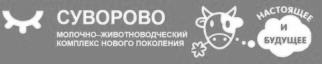 